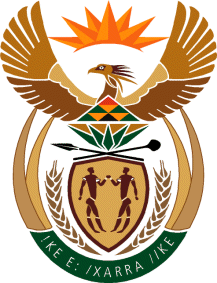 MINISTRYINTERNATIONAL RELATIONS AND COOPERATION 	REPUBLIC OF SOUTH AFRICANATIONAL ASSEMBLYA Question for a written ReplyDate of Publication: 10 February 2022239. Ms T P Msane (EFF) to ask the Minister of International Relations and Cooperation:What methods are used by the African Union in order to pre – empt  coups? NW250EREPLY: The African Union (AU) has, as an element of its African Peace and Security Architecture (APSA), the Continental Early Warning System (CEWS). The CEWS was established in line with Article 12 of the PSC Protocol with the mandate to facilitate the anticipation and prevention of conflicts in Africa. Its role is to collect data to anticipate and prevent conflicts on the continent as well as to provide timely information on evolving violent conflicts. Equally, the Union strives to ensure there’s sunergy’s between APSA and the African Governance Architecture (AGA).The continent has recently witnessed the resurgence of unconstitutional changes of government. South Africa believes that as part of an architecture of efforts to eradicate the scourge of coup détat’s in Africa, it is imperative to underscore the significance of addressing the underlying courses of unconstitutional changes of government and violent conflict. In this regard, the African Peer Review Mechanism (APRM), in its drive to promote democracy and good governance on the continent, and the African Governance Architecture (AGA) remain the most profound instruments at the disposal of the AU and its Member States to utilise to effectively end the scourge of coup détat’s. The AU PSC has agreed on the need for the review of the AGA and the Lome Declaration on Unconstitutional Changes of Government, a process that should result in AU instruments that are  strengthened to appropriately respond to this challenge. Equally, the PSC has agreed to the importance of enhancing the contribution of the APRM in early warning for conflict prevention in harmony and synergy with the APSA and AGA. The work of the APRM in areas of democracy good governance, human rights, rule of law and the acceleration of political, social and economic integration of the Continent are key considerations in this regard.The role of Regional Economic Communities (RECs), Regional Mechanisms (RM) and Member States, as partners, on continental early warning, implementing the APSA, AGA, APRM and Master Roadmap on Silencing the Guns in Africa by 2030 cannot be overemphasized.